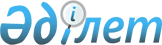 Бородулиха аудандық мәслихатының 2021 жылғы 29 желтоқсандағы № 13-13-VII "2022-2024 жылдарға арналған Бородулиха ауданы Новопокровка ауылдық округінің бюджеті туралы" шешіміне өзгерістер енгізу туралыАбай облысы Бородулиха аудандық мәслихатының 2022 жылғы 12 желтоқсандағы № 24-13-VII шешімі
      Бородулиха аудандық мәслихаты ШЕШТІ:
      1. Бородулиха аудандық мәслихатының 2021 жылғы 29 желтоқсандағы № 13-13-VII "2022-2024 жылдарға арналған Бородулиха ауданы Новопокровка ауылдық округінің бюджеті туралы" шешіміне мынадай өзгерістер енгізілсін:
      1-тармақ жаңа редакцияда жазылсын:
       "1. 2022-2024 жылдарға арналған Новопокровка ауылдық округінің бюджеті тиісінше 1, 2, 3- қосымшаларға сәйкес, соның ішінде 2022 жылға мынадай көлемдерде бекітілсін:
      1) кірістер – 62216 мың теңге, соның ішінде:
      салықтық түсімдер – 9637 мың теңге;
      салықтық емес түсімдер – 0 теңге;
      негізгі капиталды сатудан түсетін түсімдер – 1106 теңге;
      трансферттер түсімі – 51473 мың теңге;
      2) шығындар – 65535,3 мың теңге;
      3) таза бюджеттік кредиттеу – 0 теңге;
      4) қаржы активтерімен операциялар бойынша сальдо – 0 теңге;
      5) бюджет тапшылығы (профициті) – -3319,3 мың теңге;
      6) бюджет тапшылығын қаржыландыру (профицитін пайдалану) – 3319,3 мың теңге, соның ішінде:
      бюджет қаражатының пайдаланылатын қалдықтары– 3319,3 мың теңге.";
      4-тармақ жаңа редакцияда жазылсын:
       "4. 2022 жылға арналған Новопокровка ауылдық округінің бюджетінде аудандық бюджеттен ағымдағы нысаналы трансферттер 21826 мың теңге сомасында көзделсін.";
      көрсетілген шешімнің 1-қосымшасы осы шешімнің қосымшасына сәйкес жаңа редакцияда жазылсын.
      2. Осы шешім 2022 жылғы 1 қантардан бастап қолданысқа енгізіледі. 2022 жылға арналған Новопокровка ауылдық округінің бюджеті
					© 2012. Қазақстан Республикасы Әділет министрлігінің «Қазақстан Республикасының Заңнама және құқықтық ақпарат институты» ШЖҚ РМК
				
      Аудандық мәслихат хатшысы

У. Майжанов
Бородулиха аудандық
мәслихаттың 2022 жылғы
12 желтоқсандағы № 24-13-VII
шешіміне қосымша
Санаты
Санаты
Санаты
Санаты
Санаты
Сома (мың теңге)
Сыныбы
Сыныбы
Сыныбы
Сыныбы
Сома (мың теңге)
Ішкі сыныбы
Ішкі сыныбы
Ішкі сыныбы
Сома (мың теңге)
Кiрiстер атауы
Кiрiстер атауы
Сома (мың теңге)
I.КІРІСТЕР
I.КІРІСТЕР
62216
1
Салықтық түсiмдер
Салықтық түсiмдер
9637
01
Табыс салығы
Табыс салығы
196
2
Жеке табыс салығы
Жеке табыс салығы
196
04
Меншікке салынатын салықтар
Меншікке салынатын салықтар
9234
1
Мүлiкке салынатын салықтар
Мүлiкке салынатын салықтар
250
3
Жер салығы
Жер салығы
209
4
Көлiк құралдарына салынатын салық
Көлiк құралдарына салынатын салық
8775
05
Ішкі салықтар тауарларға, жұмыстарға және қызметтерге
Ішкі салықтар тауарларға, жұмыстарға және қызметтерге
207
3
Табиғи және басқа да ресурстарды пайдаланғаны үшін түсетін түсімдер
Табиғи және басқа да ресурстарды пайдаланғаны үшін түсетін түсімдер
207
2
Салықтық емес түсімдер
Салықтық емес түсімдер
303,1
3
Негізгі капиталды сатудан түсетін түсімдер
Негізгі капиталды сатудан түсетін түсімдер
457
03
Жерді және материалдық емес активтерді сату
Жерді және материалдық емес активтерді сату
457
1
Жерді сату
Жерді сату
457
 4
Трансферттер түсімі 
Трансферттер түсімі 
51473
02
Мемлекеттiк басқарудың жоғары тұрған органдарынан түсетiн трансферттер
Мемлекеттiк басқарудың жоғары тұрған органдарынан түсетiн трансферттер
51473
Берілетін ағымдағы нысаналы трансферттер
Берілетін ағымдағы нысаналы трансферттер
51473
3
Аудандардың (облыстық маңызы бар қаланың) бюджетінен трансферттер
Аудандардың (облыстық маңызы бар қаланың) бюджетінен трансферттер
51473
Функционалдық топ
Функционалдық топ
Функционалдық топ
Функционалдық топ
Функционалдық топ
Сома (мың теңге)
Кіші функция
Кіші функция
Кіші функция
Кіші функция
Сома (мың теңге)
Бюджеттік бағдарламалардың әкімшісі
Бюджеттік бағдарламалардың әкімшісі
Бюджеттік бағдарламалардың әкімшісі
Сома (мың теңге)
Бағдарлама
Бағдарлама
Сома (мың теңге)
Атауы
Сома (мың теңге)
II. ШЫҒЫНДАР
65535,3
01
Жалпы сипаттағы мемлекеттiк қызметтер
41685
1
Мемлекеттi басқарудың жалпы функцияларын орындайтын өкiлетті, атқарушы және басқа органдар
41685
124
Аудандық маңызы бар қала, ауыл, кент, ауылдық округ әкімінің аппараты
41685
001
Аудандық маңызы бар қала, ауыл, кент, ауылдық округ әкімінің қызметін қамтамасыз ету жөніндегі қызметтер
41685
06
Әлеуметтiк көмек және әлеуметтiк қамсыздандыру
1354
9
Әлеуметтiк көмек және әлеуметтiк қамтамасыз ету салаларындағы өзге де қызметтер 
1354
124
Аудандық маңызы бар қала, ауыл, кент, ауылдық округ әкімінің аппараты
1354
026
Жергілікті деңгейде халықты жұмыспен қамтуды қамтамасыз ету
1354
 07
Тұрғын үй-коммуналдық шаруашылық
8630
3
Елді мекендерді көркейту
8630
124
Аудандық маңызы бар қала, ауыл, кент, ауылдық округ әкімінің аппараты
8630
008
Елді мекендердегі көшелерді жарықтандыру 
5620
009
Елді мекендердің санитариясын қамтамасыз ету
315
011
Елді мекендерді абаттандыру мен көгалдандыру
2695
08
Мәдениет, спорт, туризм және ақпараттық кеңістік
8019
1
Мәдениет саласындағы қызмет
8019
124
Аудандық маңызы бар қала, ауыл, кент, ауылдық округ әкімінің аппараты
8019
006
Жергілікті деңгейде мәдени-демалыс жұмыстарын қолдау
8019
12
Көлiк және коммуникация
4573
1
Автомобиль көлiгi
4573
124
Аудандық маңызы бар қала, ауыл, кент, ауылдық округ әкімінің аппараты
4573
013
Аудандық маңызы бар қалаларда, ауылдарда, кенттерде, ауылдық округтерде автомобиль жолдарының жұмыс істеуін қамтамасыз ету
4573
15
Трансферттер
1274,3
01
Трансферттер
1274,3
124
Аудандық маңызы бар қала, ауыл, кент, ауылдық округ әкімінің аппараты
1274,3
044
Пайдаланылмаған (толық пайдаланылмаған) нысаналы трансферттердің сомасын қайтару
1244,2
048
Пайдаланылмаған (толық пайдаланылмаған) нысаналы трансферттерді қайтару
30,1
ІІІ. Таза бюджеттік кредиттеу
0
IV. Қаржы активтерімен операциялар бойынша сальдо
0
V. Бюджет тапшылығы (профициті)
-3319,3
VI. Бюджет тапшылығын қаржыландыру (профицитін пайдалану)
3319,3
8
Бюджет қаражатының пайдаланылатын қалдықтары
3319,3
1
Бюджет қаражатының қалдықтары
3319,3
1
Бюджеттік қаражатының бос қалдықтары
3319,3